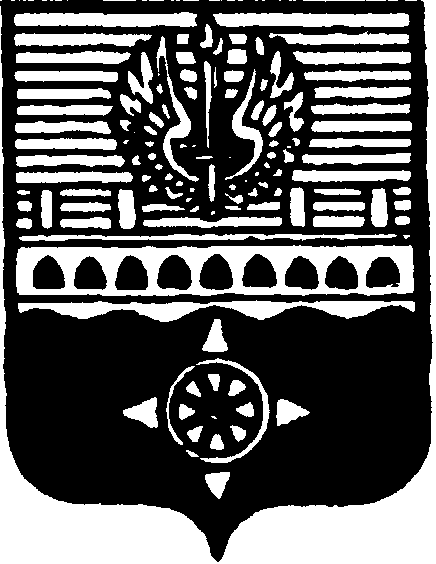 СОВЕТ ДЕПУТАТОВМУНИЦИПАЛЬНОГО ОБРАЗОВАНИЯ ГОРОД ВОЛХОВВОЛХОВСКОГО МУНИЦИПАЛЬНОГО РАЙОНАЛЕНИНГРАДСКОЙ ОБЛАСТИРЕШЕНИЕот 19 мая 2021 года                                                                                                      № 11Руководствуясь Федеральным законом от 03.12.2021 №230-ФЗ «О контроле за соответствием расходов лиц, замещающих государственные должности, и иных лиц их доходам» (в редакции Федерального закона 31.07.2020 № 259-ФЗ «О цифровых финансовых активах, цифровой валюте и о внесении изменений в отдельные законодательные акты Российской Федерации»), Указом Президента Российской Федерации от 08 июля 2013 года № 613 «Вопросы противодействия коррупции» (в редакции Указа Президента Российской Федерации от 10.12.2020 №778 «О мерах по реализации отдельных положений Федерального закона «О цифровых финансовых активах, цифровой валюте и о внесении изменений в отдельные законодательные акты Российской Федерации»), Уставом МО город Волхов, рассмотрев  Протест Волховского городского прокурора от 05.04.2021 №07-19-2021, Совет депутатов муниципального образования город Волхов Волховского муниципального района Ленинградской областирешил:Внести следующие изменения в решение Совета депутатов МО город Волхов от 05.02.2020 № 11 «Об утверждении Порядка размещения сведений о доходах, расходах, об имуществе и обязательствах имущественного характера лиц, замещающих муниципальные должности, и членов их семей на официальном сайте Совета депутатов муниципального образования город Волхов  Волховского муниципального района Ленинградской области и предоставления этих сведений общероссийским средствам массовой информации для опубликования»:1.1. Подпункт «г» пункта 2 Порядка размещения сведений о доходах, расходах, об имуществе и обязательствах имущественного характера лиц, замещающих муниципальные должности, и членов их семей на официальном сайте Совета депутатов муниципального образования город Волхов Волховского муниципального района Ленинградской области и предоставления этих сведений общероссийским средствам массовой информации для опубликования изложить в следующей редакции: «г) сведения об источниках получения средств, за счет которых совершены сделки по приобретению земельного участка, иного объекта недвижимого имущества, транспортного средства, ценных бумаг, долей участия, паев в уставных (складочных) капиталах организаций, цифровых финансовых активов, цифровой валюты, если общая сумма таких сделок превышает общий доход лица, замещающего муниципальную должность, и его супруги (супруга) за три последних года, предшествующих отчетному периоду.».1.2. Утвердить Приложение 3 к Порядку размещения сведений о доходах, расходах, об имуществе и обязательствах имущественного характера лиц, замещающих муниципальные должности, и членов их семей на официальном сайте Совета депутатов муниципального образования город Волхов Волховского муниципального района Ленинградской области и предоставления этих сведений общероссийским средствам массовой информации для опубликования в редакции согласно Приложению к настоящему решению.Настоящее решение вступает в силу с момента его принятия и подлежит официальному опубликованию в сетевом издании «ПРО ВОЛХОВ».Контроль за исполнением настоящего решения возложить на постоянную депутатскую  комиссию по вопросам местного самоуправления.Главамуниципального образования город Волхов Волховского муниципального района  Ленинградской области                                                                         Арутюнян А.Ю.  Утверждено решением Совета депутатовМО город Волхов от 19 мая 2021 года № __ПриложениеПриложение 3 к ПорядкуУВЕДОМЛЕНИЕо наличии цифровых финансовых активов, цифровых прав,включающих одновременно цифровые финансовые активы и иныецифровые права, утилитарных цифровых прав, цифровой валюты    Я, ___________________________________________________________________, уведомляю                        (фамилия, имя, отчество)о наличии у меня, моей супруги (моего супруга), несовершеннолетнего ребенка (нужное подчеркнуть) следующего имущества:    1.  Цифровые финансовые активы, цифровые права, включающие одновременно цифровые финансовые активы и иные цифровые права    --------------------------------    <1>  Указываются  наименования  цифрового  финансового актива (если его нельзя определить, указываются вид и объем прав, удостоверяемых выпускаемым цифровым   финансовым   активом)   и  (или)  цифрового  права,  включающего одновременно  цифровые  финансовые  активы  и иные цифровые права (если его нельзя  определить,  указываются вид и объем прав, удостоверяемых цифровыми финансовыми  активами  и  иными  цифровыми  правами  с указанием видов иных цифровых прав).    <2>   Указываются  наименование  оператора  информационной  системы,  в которой  осуществляется  выпуск  цифровых  финансовых  активов,  страна его регистрации  и его регистрационный номер в соответствии с применимым правом (в  отношении  российского  юридического лица указываются идентификационный номер налогоплательщика и основной государственный регистрационный номер).    2. Утилитарные цифровые права    --------------------------------    <1>   Указывается  уникальное  условное  обозначение,  идентифицирующее утилитарное цифровое право.    <2>  Указываются  наименование  оператора инвестиционной платформы, его идентификационный   номер   налогоплательщика  и  основной  государственный регистрационный номер.    3. Цифровая валютаО внесении изменений в решение Совета депутатов МО город Волхов Волховского муниципального района от 05.02.2020 № 11 «Об утверждении Порядка размещения сведений о доходах, расходах, об имуществе и обязательствах имущественного характера лиц, замещающих муниципальные должности,
и членов их семей на официальном сайте Совета депутатов муниципального образования город Волхов Волховского муниципального района Ленинградской области и предоставления этих сведений общероссийским средствам массовой информации для опубликования»N п/пНаименование цифрового финансового актива или цифрового права <1>Дата приобретенияОбщее количествоСведения об операторе информационной системы, в которой осуществляется выпуск цифровых финансовых активов <2>1234512N п/пУникальное условное обозначение <1>Дата приобретенияОбъем инвестиций (руб.)Сведения об операторе инвестиционной платформы <2>12345123N п/пНаименование цифровой валютыДата приобретенияОбщее количество1234123по состоянию на _______________(фамилия и инициалы)(подпись и дата)